FORMAT FOR PEER REVIEWERSUniversity of CartagenaRevista PerspectivasAfro Vol.___ No. __ año 20__Reviewer Data:Name:		Identity Document/Type: N° Orcid:E-Mail:	Most recente degree:	Institution:EVALUATION FORMATHow do you recommend this article to be published in the journal?Signature    TITLE OF THE ARTICLE:TYPE OF ARTICLE (RESEARCH, ARTS AND LETTERS, ARCHIVAL, UNDERGRADUATE STUDENT ESSAYS, REVIEWS)RATING SCALERATING SCALERATING SCALERATING SCALERATING SCALEEvaluation criteria12345Relevance and appropriateness of the titleConceptual and argumentative unit of the articleContributions to the fieldConsistent theoretical foundation regarding the subject discussedMethodological treatment of the subject, appropriate to academic inquiry in the fieldContributions and personal reflection of the authorsRelevance and quality of the sources and the bibliography.Please justify your assessment (fill in the space you need):Please justify your assessment (fill in the space you need):Please justify your assessment (fill in the space you need):Please justify your assessment (fill in the space you need):Please justify your assessment (fill in the space you need):Please justify your assessment (fill in the space you need):PublishablePublishable with correctionsNon publishable 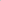 